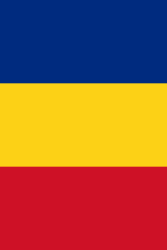 Aprobat,  directorul  IET  nr.  174 Garștea  Ludmila                                  M E N I U         Data:  26   OCTOMBRIE   2021_____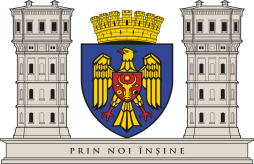           CONSILIUL MUNICIPAL CHIȘINĂU        PRIMAR GENERAL AL MUNICIPIULUI CHIȘINĂU          DIRECȚIA GENERALĂ EDUCAȚIE, TINERET ȘI SPORT            DIRECȚIA EDUCAȚIE, TINERET ȘI SPORT SECTORUL CENTRUINSTITUȚIA DE EDUCAȚIE  TIMPURIE NR. 174Nr. ord           DENUMIREA  BUCATELORGramajul bucatelorDEJUN1.Terci  din  crupe  de  mei  cu  lapte1/2002.Tartină  cu  unt  și  cașcaval1/40/10/103.Ceai cu lămâie1/200DEJUNUL  II1.Banane1/120PRÂNZ1.Roșii,  ardei portionate1/502.Supă  cu  tăieței  de  casă   și  smântână1/2003.Pește  copt  cu  legume1/904.Terci  din  arpacaș cu  legume 1/1205.Compot din pere   și  prune1/2006.Pâine  din  făină    de  grâu  integrală1/33CINA1.Budincă  din brânză  de  vaci  cu  magiun1/1502.Chefir1/2003.Pâine  din  făină  albă1/40